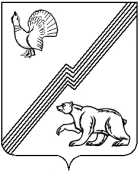 АДМИНИСТРАЦИЯ ГОРОДА ЮГОРСКАХанты-Мансийского автономного округа - ЮгрыПОСТАНОВЛЕНИЕО внесении изменений в постановлениеадминистрации города Югорска от 30.10.2018№ 2996 «О муниципальной программегорода Югорска «Управление муниципальнымифинансами»В соответствии с постановлением администрации города Югорска                  от 03.11.2021 № 2096-п «О порядке принятия решения о разработке муниципальных программ города Югорска, их формирования, утверждения                    и реализации»: 1. Внести в приложение к постановлению администрации города Югорска от 30.10.2018 № 2996 «О муниципальной программе города Югорска «Управление муниципальными финансами» (с изменениями                     от 10.10.2019 № 2183, от 05.11.2019 № 2382, от 23.12.2019 № 2737,                           от 23.12.2019 № 2738, от 24.09.2020 № 1367, от 21.12.2020 № 1905,                      от 21.12.2020 № 1912, от 24.09.2021 № 1784–п, от 15.11.2021 № 2164-п,                     от 20.12.2021 № 2428-п, от 03.02.2022 № 184-п, от 21.06.2022 № 1319-п,                   от 14.11.2022 № 2382-п, от 14.11.2022 № 2397-п, от 05.12.2022 № 2563-п,               от 28.12.2022 № 2756-п, от 26.01.2023 № 92-п, от 31.10.2023 № 1508-п) следующие изменения:1.1. Строку «Параметры финансового обеспечения муниципальной программы» паспорта муниципальной программы изложить в следующей редакции:«».1.2. Таблицу 2 изложить в новой редакции (приложение 1).	2. Опубликовать постановление в официальном печатном издании города Югорска, разместить на официальном сайте органов местного самоуправления города Югорска и в государственной автоматизированной системе «Управление».Настоящее постановление вступает в силу после его официального опубликования, но не ранее 01.01.2024.Контроль за выполнением постановления возложить на директора департамента финансов администрации города Югорска Мальцеву И.Ю.Приложениек постановлению администрации города Югорскаот 10.11.2023  № 1555-пТаблица 2Распределение финансовых ресурсов муниципальной программы (по годам)от 10.11.2023№ 1555-пПараметры финансового обеспечения муниципальной программыОбщий объем финансирования муниципальной программы составляет 695 627,1 тыс. рублей,                 в том числе:2019 год – 57 670,1 тыс. рублей;2020 год – 50 688,2 тыс. рублей;2021 год – 50 395,0 тыс. рублей; 2022 год – 46 038,1 тыс. рублей; 2023 год – 43 032,7 тыс. рублей; 2024 год – 69 053,0 тыс. рублей;2025 год – 72 000,0 тыс. рублей; 2026 год – 72 000,0 тыс. рублей;2027 год – 58 700,0 тыс. рублей;2028 год – 58 800,0 тыс. рублей;2029 год – 58 850,0 тыс. рублей; 2030 год – 58 400,0 тыс. рублейГлава города ЮгорскаА.Ю. ХарловНомер строкиНомер структурного элемента (основного мероприятия)Структурные элементы (основные мероприятия) муниципальной программы (их связь с целевыми показателями муниципальной программы)Структурные элементы (основные мероприятия) муниципальной программы (их связь с целевыми показателями муниципальной программы)Ответственный исполнитель/соисполнитель (наименование органа или структурного подразделения, учреждения)Ответственный исполнитель/соисполнитель (наименование органа или структурного подразделения, учреждения)Источники финансированияФинансовые затраты на реализацию (тыс. рублей)Финансовые затраты на реализацию (тыс. рублей)Финансовые затраты на реализацию (тыс. рублей)Финансовые затраты на реализацию (тыс. рублей)Финансовые затраты на реализацию (тыс. рублей)Финансовые затраты на реализацию (тыс. рублей)Финансовые затраты на реализацию (тыс. рублей)Финансовые затраты на реализацию (тыс. рублей)Финансовые затраты на реализацию (тыс. рублей)Финансовые затраты на реализацию (тыс. рублей)Финансовые затраты на реализацию (тыс. рублей)Финансовые затраты на реализацию (тыс. рублей)Финансовые затраты на реализацию (тыс. рублей)Финансовые затраты на реализацию (тыс. рублей)Номер строкиНомер структурного элемента (основного мероприятия)Структурные элементы (основные мероприятия) муниципальной программы (их связь с целевыми показателями муниципальной программы)Структурные элементы (основные мероприятия) муниципальной программы (их связь с целевыми показателями муниципальной программы)Ответственный исполнитель/соисполнитель (наименование органа или структурного подразделения, учреждения)Ответственный исполнитель/соисполнитель (наименование органа или структурного подразделения, учреждения)Источники финансированиявсегов том числе по годам:в том числе по годам:в том числе по годам:в том числе по годам:в том числе по годам:в том числе по годам:в том числе по годам:в том числе по годам:в том числе по годам:в том числе по годам:в том числе по годам:в том числе по годам:в том числе по годам:Номер строкиНомер структурного элемента (основного мероприятия)Структурные элементы (основные мероприятия) муниципальной программы (их связь с целевыми показателями муниципальной программы)Структурные элементы (основные мероприятия) муниципальной программы (их связь с целевыми показателями муниципальной программы)Ответственный исполнитель/соисполнитель (наименование органа или структурного подразделения, учреждения)Ответственный исполнитель/соисполнитель (наименование органа или структурного подразделения, учреждения)Источники финансированиявсего2019202020212022202320242025202620272028202920292030А1223345678910111213141516161711Организационно-техническое и финансовое обеспечение деятельности Департамента финансов (1, 2, 3)Организационно-техническое и финансовое обеспечение деятельности Департамента финансов (1, 2, 3)Департамент финансовДепартамент финансоввсего462 796,233 693,634 324,335 090,436 708,238 679,744 500,044 500,044 500,037 700,037 700,037 700,037 700,037 700,021Организационно-техническое и финансовое обеспечение деятельности Департамента финансов (1, 2, 3)Организационно-техническое и финансовое обеспечение деятельности Департамента финансов (1, 2, 3)Департамент финансовДепартамент финансовфедеральный бюджет0,00,00,00,00,00,00,00,00,00,00,00,00,00,031Организационно-техническое и финансовое обеспечение деятельности Департамента финансов (1, 2, 3)Организационно-техническое и финансовое обеспечение деятельности Департамента финансов (1, 2, 3)Департамент финансовДепартамент финансовбюджет автономного округа0,00,00,00,00,00,00,00,00,00,00,00,00,00,041Организационно-техническое и финансовое обеспечение деятельности Департамента финансов (1, 2, 3)Организационно-техническое и финансовое обеспечение деятельности Департамента финансов (1, 2, 3)Департамент финансовДепартамент финансовместный бюджет462 796,233 693,634 324,335 090,436 708,238 679,744 500,044 500,044 500,037 700,037 700,037 700,037 700,037 700,051Организационно-техническое и финансовое обеспечение деятельности Департамента финансов (1, 2, 3)Организационно-техническое и финансовое обеспечение деятельности Департамента финансов (1, 2, 3)Департамент финансовДепартамент финансовиные источники финансирования0,00,00,00,00,00,00,00,00,00,00,00,00,00,062Развитие единой комплексной системы управления муниципальными финансами  (4)Развитие единой комплексной системы управления муниципальными финансами  (4)Департамент финансовДепартамент финансоввсего36 659,53 179,52 200,02 584,62 726,43 019,03 500,03 500,03 500,03 000,03 100,03 150,03 150,03 200,072Развитие единой комплексной системы управления муниципальными финансами  (4)Развитие единой комплексной системы управления муниципальными финансами  (4)Департамент финансовДепартамент финансовфедеральный бюджет0,00,00,00,00,00,00,00,00,00,00,00,00,00,082Развитие единой комплексной системы управления муниципальными финансами  (4)Развитие единой комплексной системы управления муниципальными финансами  (4)Департамент финансовДепартамент финансовбюджет автономного округа0,00,00,00,00,00,00,00,00,00,00,00,00,00,092Развитие единой комплексной системы управления муниципальными финансами  (4)Развитие единой комплексной системы управления муниципальными финансами  (4)Департамент финансовДепартамент финансовместный бюджет36 659,53 179,52 200,02 584,62 726,43 019,03 500,03 500,03 500,03 000,03 100,03 150,03 150,03 200,0102Развитие единой комплексной системы управления муниципальными финансами  (4)Развитие единой комплексной системы управления муниципальными финансами  (4)Департамент финансовДепартамент финансовиные источники финансирования0,00,00,00,00,00,00,00,00,00,00,00,00,00,0113Мониторинг состояния и обслуживание муниципального долга города Югорска (5)Мониторинг состояния и обслуживание муниципального долга города Югорска (5)Департамент финансовДепартамент финансоввсего196 171,420 797,014 163,912 720,06 603,51 334,021 053,024 000,024 000,018 000,018 000,018 000,018 000,017 500,0123Мониторинг состояния и обслуживание муниципального долга города Югорска (5)Мониторинг состояния и обслуживание муниципального долга города Югорска (5)Департамент финансовДепартамент финансовфедеральный бюджет0,00,00,00,00,00,00,00,00,00,00,00,00,00,0133Мониторинг состояния и обслуживание муниципального долга города Югорска (5)Мониторинг состояния и обслуживание муниципального долга города Югорска (5)Департамент финансовДепартамент финансовбюджет автономного округа0,00,00,00,00,00,00,00,00,00,00,00,00,00,0143Мониторинг состояния и обслуживание муниципального долга города Югорска (5)Мониторинг состояния и обслуживание муниципального долга города Югорска (5)Департамент финансовДепартамент финансовместный бюджет196 171,420 797,014 163,912 720,06 603,51 334,021 053,024 000,024 000,018 000,018 000,018 000,018 000,017 500,0153Мониторинг состояния и обслуживание муниципального долга города Югорска (5)Мониторинг состояния и обслуживание муниципального долга города Югорска (5)Департамент финансовДепартамент финансовиные источники финансирования0,00,00,00,00,00,00,00,00,00,00,00,00,00,016Всего по муниципальной программе:Всего по муниципальной программе:Всего по муниципальной программе:Департамент финансовДепартамент финансоввсего695 627,157 670,150 688,250 395,046 038,143 032,769 053,072 000,072 000,058 700,058 800,058 850,058 850,058 400,017Всего по муниципальной программе:Всего по муниципальной программе:Всего по муниципальной программе:Департамент финансовДепартамент финансовфедеральный бюджет0,00,00,00,00,00,00,00,00,00,00,00,00,00,018Всего по муниципальной программе:Всего по муниципальной программе:Всего по муниципальной программе:Департамент финансовДепартамент финансовбюджет автономного округа0,00,00,00,00,00,00,00,00,00,00,00,00,00,019Всего по муниципальной программе:Всего по муниципальной программе:Всего по муниципальной программе:Департамент финансовДепартамент финансовместный бюджет695 627,157 670,150 688,250 395,046 038,143 032,769 053,072 000,072 000,058 700,058 800,058 850,058 850,058 400,020Всего по муниципальной программе:Всего по муниципальной программе:Всего по муниципальной программе:Департамент финансовДепартамент финансовиные источники финансирования0,00,00,00,00,00,00,00,00,00,00,00,00,00,021в том числе:в том числе:в том числе:в том числе:в том числе:в том числе:в том числе:в том числе:в том числе:в том числе:в том числе:в том числе:в том числе:в том числе:в том числе:в том числе:в том числе:в том числе:в том числе:в том числе:22Инвестиции в объекты муниципальной собственностиИнвестиции в объекты муниципальной собственностиИнвестиции в объекты муниципальной собственностивсеговсего0,00,00,00,00,00,00,00,00,00,00,00,00,00,023Инвестиции в объекты муниципальной собственностиИнвестиции в объекты муниципальной собственностиИнвестиции в объекты муниципальной собственностифедеральный бюджетфедеральный бюджет0,00,00,00,00,00,00,00,00,00,00,00,00,00,024Инвестиции в объекты муниципальной собственностиИнвестиции в объекты муниципальной собственностиИнвестиции в объекты муниципальной собственностибюджет автономного округабюджет автономного округа0,00,00,00,00,00,00,00,00,00,00,00,00,00,025Инвестиции в объекты муниципальной собственностиИнвестиции в объекты муниципальной собственностиИнвестиции в объекты муниципальной собственностиместный бюджетместный бюджет0,00,00,00,00,00,00,00,00,00,00,00,00,00,026Инвестиции в объекты муниципальной собственностиИнвестиции в объекты муниципальной собственностиИнвестиции в объекты муниципальной собственностииные источники финансированияиные источники финансирования0,00,00,00,00,00,00,00,00,00,00,00,00,00,027Прочие расходыПрочие расходыПрочие расходывсеговсего695 627,157 670,150 688,250 395,046 038,143 032,769 053,072 000,072 000,058 700,058 800,058 850,058 850,058 400,028Прочие расходыПрочие расходыПрочие расходыфедеральный бюджетфедеральный бюджет0,00,00,00,00,00,00,00,00,00,00,00,00,00,029Прочие расходыПрочие расходыПрочие расходыбюджет автономного округабюджет автономного округа0,00,00,00,00,00,00,00,00,00,00,00,00,00,030Прочие расходыПрочие расходыПрочие расходыместный бюджетместный бюджет695 627,157 670,150 688,250 395,046 038,143 032,769 053,072 000,072 000,058 700,058 800,058 850,058 850,058 400,031Прочие расходыПрочие расходыПрочие расходыиные источники финансированияиные источники финансирования0,00,00,00,00,00,00,00,00,00,00,00,00,00,032в том числе:в том числе:в том числе:в том числе:в том числе:в том числе:в том числе:в том числе:в том числе:в том числе:в том числе:в том числе:в том числе:в том числе:в том числе:в том числе:в том числе:в том числе:в том числе:в том числе:33Проектная частьПроектная частьвсеговсего0,00,00,00,00,00,00,00,00,00,00,00,00,00,034Проектная частьПроектная частьфедеральный бюджетфедеральный бюджет0,00,00,00,00,00,00,00,00,00,00,00,00,00,035Проектная частьПроектная частьбюджет автономного округабюджет автономного округа0,00,00,00,00,00,00,00,00,00,00,00,00,00,036Проектная частьПроектная частьместный бюджетместный бюджет0,00,00,00,00,00,00,00,00,00,00,00,00,00,037Проектная частьПроектная частьиные источники финансированияиные источники финансирования0,00,00,00,00,00,00,00,00,00,00,00,00,00,038Процессная частьПроцессная частьвсеговсего695 627,157 670,150 688,250 395,046 038,143 032,769 053,072 000,072 000,058 700,058 800,058 850,058 850,058 400,039Процессная частьПроцессная частьфедеральный бюджетфедеральный бюджет0,00,00,00,00,00,00,00,00,00,00,00,00,00,040Процессная частьПроцессная частьбюджет автономного округабюджет автономного округа0,00,00,00,00,00,00,00,00,00,00,00,00,00,041Процессная частьПроцессная частьместный бюджетместный бюджет695 627,157 670,150 688,250 395,046 038,143 032,769 053,072 000,072 000,058 700,058 800,058 850,058 850,058 400,042Процессная частьПроцессная частьиные источники финансированияиные источники финансирования0,00,00,00,00,00,00,00,00,00,00,00,00,00,043в том числе:в том числе:в том числе:в том числе:в том числе:в том числе:в том числе:в том числе:в том числе:в том числе:в том числе:в том числе:в том числе:в том числе:в том числе:в том числе:в том числе:в том числе:в том числе:в том числе:44Ответственный исполнитель Ответственный исполнитель Департамент финансовДепартамент финансоввсеговсего695 627,157 670,150 688,250 395,046 038,143 032,769 053,072 000,072 000,058 700,058 800,058 850,058 400,058 400,045Ответственный исполнитель Ответственный исполнитель Департамент финансовДепартамент финансовфедеральный бюджетфедеральный бюджет0,00,00,00,00,00,00,00,00,00,00,00,00,00,046Ответственный исполнитель Ответственный исполнитель Департамент финансовДепартамент финансовбюджет автономного округабюджет автономного округа0,00,00,00,00,00,00,00,00,00,00,00,00,00,047Ответственный исполнитель Ответственный исполнитель Департамент финансовДепартамент финансовместный бюджетместный бюджет695 627,157 670,150 688,250 395,046 038,143 032,769 053,072 000,072 000,058 700,058 800,058 850,058 400,058 400,048Ответственный исполнитель Ответственный исполнитель Департамент финансовДепартамент финансовиные источники финансированияиные источники финансирования0,00,00,00,00,00,00,00,00,00,00,00,00,00,0